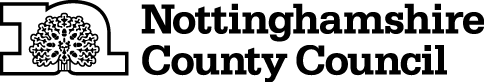 TEMPORARY CLOSURE OF FOOTPATHTHE NOTTINGHAMSHIRE COUNTY COUNCIL (WORKSOP FOOTPATH NO.15) (TEMPORARY PROHIBITION) CONTINUATION NO.3 ORDER 2016NOTICE IS HEREBY GIVEN that the Secretary of State Transport in pursuance of the powers conferred by Sections 14 and 15 of the Road Traffic Regulation Act 1984 approves of The Nottinghamshire County Council (Worksop Footpath No.15) (Temporary Prohibition) Order 2016 (which came into force on 4th April 2016 and was subsequently continued by a Continuation Order which came into force on 4th October 2016 and was subsequently continued by a Continuation No.2 Order which came into force on 4th April 2017 and which continues in force until 3rd April 2018 inclusive) being extended and continuing in force until 3rd April 2019 or until completion of the relevant works, whichever is the sooner.The Order has the following effect:-No person shall:-  proceed on foot,in the following length of Footpath at Worksop in the District of Bassetlaw:-WORKSOP FOOTPATH NO.15 between grid reference points SK 5808 8226   and SK 5810 8247, a distance of 230 metres.AND NOTICE IS HEREBY FURTHER GIVEN that during the period of restriction an alternative route will be signed around the edge of the site.If the works are not completed within the above period the Order may be extended for a longer period with the further approval of the Secretary of State for Transport.The prohibition is required to enable development works to be carried out and in respect of the likelihood of danger to the public and damage to the footpath.THIS NOTICE DATED THIS 30TH DAY OF MARCH 2018Corporate Director of PlaceNottinghamshire County CouncilCounty HallNG2 7QPFor more information contact the Rights of Way office on (0115) 977 5680